Weather during the previous forecast periodAccording to meteorological data recorded at Agro meteorological Observatory, Pusa (Bihar), average maximum and minimum temperature were 31.8°C and 23.7°C respectively. Average relative humidity was 79 percent at 0700 hrs. and 65 percent at 1400 hrs. Soil temperature at 5 cm depth was 25.7°C at 0700 hrs. and 32.3°C at 1400 hrs. Average wind speed, daily sunshine hours and average daily evaporation were 7.6 km/hr, 7.2 hours and 4.4 mm respectively. Dry weather prevailed during the period.Medium Range Weather Forecast      (19 -23 May, 2018)      (Begusarai)Advisory for the farmersA. Sattar)(Nodal Officer)Weather during the previous forecast periodAccording to meteorological data recorded at Agro meteorological Observatory, Pusa (Bihar), average maximum and minimum temperature were 31.8°C and 23.7°C respectively. Average relative humidity was 79 percent at 0700 hrs. and 65 percent at 1400 hrs. Soil temperature at 5 cm depth was 25.7°C at 0700 hrs. and 32.3°C at 1400 hrs. Average wind speed, daily sunshine hours and average daily evaporation were 7.6 km/hr, 7.2 hours and 4.4 mm respectively. Dry weather prevailed during the period.Medium Range Weather Forecast      (19 -23 May, 2018) (Darbhanga)Advisory for the farmersSattar)    (Nodal Officer)Weather during the previous forecast periodAccording to meteorological data recorded at Agro meteorological Observatory, Pusa (Bihar), average maximum and minimum temperature were 31.8°C and 23.7°C respectively. Average relative humidity was 79 percent at 0700 hrs. and 65 percent at 1400 hrs. Soil temperature at 5 cm depth was 25.7°C at 0700 hrs. and 32.3°C at 1400 hrs. Average wind speed, daily sunshine hours and average daily evaporation were 7.6 km/hr, 7.2 hours and 4.4 mm respectively. Dry weather prevailed during the period.Medium Range Weather Forecast      (19 -23 May, 2018) (East Champaran)Advisory for the farmersA. Sattar)    (Nodal Officer) Weather during the previous forecast periodAccording to meteorological data recorded at Agro meteorological Observatory, Pusa (Bihar), average maximum and minimum temperature were 31.8°C and 23.7°C respectively. Average relative humidity was 79 percent at 0700 hrs. and 65 percent at 1400 hrs. Soil temperature at 5 cm depth was 25.7°C at 0700 hrs. and 32.3°C at 1400 hrs. Average wind speed, daily sunshine hours and average daily evaporation were 7.6 km/hr, 7.2 hours and 4.4 mm respectively. Dry weather prevailed during the period.Medium Range Weather Forecast      (19 -23 May, 2018) (Gopalganj)Advisory for the farmersA. Sattar)(Nodal Officer)  Weather during the previous forecast periodAccording to meteorological data recorded at Agro meteorological Observatory, Pusa (Bihar), average maximum and minimum temperature were 31.8°C and 23.7°C respectively. Average relative humidity was 79 percent at 0700 hrs. and 65 percent at 1400 hrs. Soil temperature at 5 cm depth was 25.7°C at 0700 hrs. and 32.3°C at 1400 hrs. Average wind speed, daily sunshine hours and average daily evaporation were 7.6 km/hr, 7.2 hours and 4.4 mm respectively. Dry weather prevailed during the period.Medium Range Weather Forecast      (19 -23 May, 2018) (Madhubani)Advisory for the farmersA. Sattar)    (Nodal Officer)Weather during the previous forecast periodAccording to meteorological data recorded at Agro meteorological Observatory, Pusa (Bihar), average maximum and minimum temperature were 31.8°C and 23.7°C respectively. Average relative humidity was 79 percent at 0700 hrs. and 65 percent at 1400 hrs. Soil temperature at 5 cm depth was 25.7°C at 0700 hrs. and 32.3°C at 1400 hrs. Average wind speed, daily sunshine hours and average daily evaporation were 7.6 km/hr, 7.2 hours and 4.4 mm respectively. Dry weather prevailed during the period.Medium Range Weather Forecast      (19 -23 May, 2018) (Muzaffarpur)Advisory for the farmersA. Sattar)    (Nodal Officer)Weather during the previous forecast periodAccording to meteorological data recorded at Agro meteorological Observatory, Pusa (Bihar), average maximum and minimum temperature were 31.8°C and 23.7°C respectively. Average relative humidity was 79 percent at 0700 hrs. and 65 percent at 1400 hrs. Soil temperature at 5 cm depth was 25.7°C at 0700 hrs. and 32.3°C at 1400 hrs. Average wind speed, daily sunshine hours and average daily evaporation were 7.6 km/hr, 7.2 hours and 4.4 mm respectively. Dry weather prevailed during the period.Medium Range Weather Forecast      (19 -23 May, 2018) (Samastipur)Advisory for the farmersA. Sattar)(Nodal Officer)Weather during the previous forecast periodAccording to meteorological data recorded at Agro meteorological Observatory, Pusa (Bihar), average maximum and minimum temperature were 31.8°C and 23.7°C respectively. Average relative humidity was 79 percent at 0700 hrs. and 65 percent at 1400 hrs. Soil temperature at 5 cm depth was 25.7°C at 0700 hrs. and 32.3°C at 1400 hrs. Average wind speed, daily sunshine hours and average daily evaporation were 7.6 km/hr, 7.2 hours and 4.4 mm respectively. Dry weather prevailed during the period.Medium Range Weather Forecast      (19 -23 May, 2018) (Saran)Advisory for the farmersA. Sattar)    (Nodal Officer)Weather during the previous forecast periodAccording to meteorological data recorded at Agro meteorological Observatory, Pusa (Bihar), average maximum and minimum temperature were 31.8°C and 23.7°C respectively. Average relative humidity was 79 percent at 0700 hrs. and 65 percent at 1400 hrs. Soil temperature at 5 cm depth was 25.7°C at 0700 hrs. and 32.3°C at 1400 hrs. Average wind speed, daily sunshine hours and average daily evaporation were 7.6 km/hr, 7.2 hours and 4.4 mm respectively. Dry weather prevailed during the period.Medium Range Weather Forecast      (19 -23 May, 2018) (Shivhar)Advisory for the farmersA. Sattar)(Nodal Officer)Weather during the previous forecast periodAccording to meteorological data recorded at Agro meteorological Observatory, Pusa (Bihar), average maximum and minimum temperature were 31.8°C and 23.7°C respectively. Average relative humidity was 79 percent at 0700 hrs. and 65 percent at 1400 hrs. Soil temperature at 5 cm depth was 25.7°C at 0700 hrs. and 32.3°C at 1400 hrs. Average wind speed, daily sunshine hours and average daily evaporation were 7.6 km/hr, 7.2 hours and 4.4 mm respectively. Dry weather prevailed during the period.Medium Range Weather Forecast      (19 -23 May, 2018) (Sitamarhi)Advisory for the farmersA. Sattar)(Nodal Officer)Weather during the previous forecast periodAccording to meteorological data recorded at Agro meteorological Observatory, Pusa (Bihar), average maximum and minimum temperature were 31.8°C and 23.7°C respectively. Average relative humidity was 79 percent at 0700 hrs. and 65 percent at 1400 hrs. Soil temperature at 5 cm depth was 25.7°C at 0700 hrs. and 32.3°C at 1400 hrs. Average wind speed, daily sunshine hours and average daily evaporation were 7.6 km/hr, 7.2 hours and 4.4 mm respectively. Dry weather prevailed during the period.Medium Range Weather Forecast      (19 -23 May, 2018) (Siwan)Advisory for the farmersA. Sattar)(Nodal Officer)Weather during the previous forecast periodAccording to meteorological data recorded at Agro meteorological Observatory, Pusa (Bihar), average maximum and minimum temperature were 31.8°C and 23.7°C respectively. Average relative humidity was 79 percent at 0700 hrs. and 65 percent at 1400 hrs. Soil temperature at 5 cm depth was 25.7°C at 0700 hrs. and 32.3°C at 1400 hrs. Average wind speed, daily sunshine hours and average daily evaporation were 7.6 km/hr, 7.2 hours and 4.4 mm respectively. Dry weather prevailed during the period.Medium Range Weather Forecast      (19 -23 May, 2018) (Vaishali)Advisory for the farmersA. Sattar)(Nodal Officer)Weather during the previous forecast periodAccording to meteorological data recorded at Agro meteorological Observatory, Pusa (Bihar), average maximum and minimum temperature were 31.8°C and 23.7°C respectively. Average relative humidity was 79 percent at 0700 hrs. and 65 percent at 1400 hrs. Soil temperature at 5 cm depth was 25.7°C at 0700 hrs. and 32.3°C at 1400 hrs. Average wind speed, daily sunshine hours and average daily evaporation were 7.6 km/hr, 7.2 hours and 4.4 mm respectively. Dry weather prevailed during the period.Medium Range Weather Forecast      (19 -23 May, 2018)    (West Champaran)Advisory for the farmersA. Sattar)(Nodal Officer)GRAMIN KRISHI MAUSAM SEWA (GKMS)AGRO-METEOROLOGY DIVISIONDr. Rajendra Prasad Central Agricultural University, Pusa Samastipur, Bihar -848 125GRAMIN KRISHI MAUSAM SEWA (GKMS)AGRO-METEOROLOGY DIVISIONDr. Rajendra Prasad Central Agricultural University, Pusa Samastipur, Bihar -848 125GRAMIN KRISHI MAUSAM SEWA (GKMS)AGRO-METEOROLOGY DIVISIONDr. Rajendra Prasad Central Agricultural University, Pusa Samastipur, Bihar -848 125Bulletin No. 34Date: Friday, 18 May, 2018                                                                                                    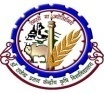   Phone No : 06274-240266Weather parameters19 May20 May21 May22 May23 MayRemarksRainfall(mm)00000Dry weatherMax. T (°C)3535353536Maximum temperature will remain between 35-36°C and the minimum between 24- 26°C.Mini. T (°C)2425242526Maximum temperature will remain between 35-36°C and the minimum between 24- 26°C.Cloud cover (okta)11877 Partially cloudy skyMax Relative Humidity (%)8080808080Min Relative Humidity (%)3040404040Wind speed (kmph)1515151515Wind direction(deg)EasterlyEasterlyEasterlyEasterlyEasterlyEasterlyCropPhenophases Advisory (Based on weather forecast)Fodder cropsSowingSowing of fodder crops such as sorghum, maize and bajra is advised.Green manuring crops SowingSowing of dhaincha, mung (green gram), senai crops are advised for the purpose of green manuring in the field.Rabi maizeHarvestingIn view of almost dry weather during the forecasting period, farmers are advised to harvest rabi maize crop on priority basis.TurmericSowingDuring the last several days or so, good rainfall has occurred at many places in the North Bihar districts. This has brought adequate moisture in the soil which may be utilized for sowing of turmeric crop from 15th May. Rajendra Sonia and Rajendra Sonali varieties are recommended for sowing in North Bihar. Application of 25-30 tones of cowdung per hectare is advised before sowing. At the time of final land preparation, 60-75 kg nitrogen, 50-60 kg phosphorus, 100-120 kg potassium and 20-25 kg zinc sulphate per hectare is advised. The size of the planting material (seed) should be around 30-35 gram, which contains 4-5 buds. Seed materials should be sown at 30X20 cm apart maintaining a soil depth of 5-6 cm. Seed treatment with 2.5 gram Endophyl M-45 plus 0.1% Bavestin per Kg of seed is advised. Sowing should be done after half an hour of seed treatment. PaddyLand preparationLand preparation is advised for sowing of seeds in nursery. During land preparation, application of cow dung is suggested for good and healthy seedlings. Farmers may start the nursery sowing of long duration paddy from 25th May.Summer vegetablesFruitingIntercultural operation is advised in summer vegetables such as lady’s finger, pumpkin, cucumber, sponge gourd etc. Spraying of Dimethoate 30 EC @1ml/L against infestation of leaf feeder/fruit borer in vegetables crop is advised.Kharif onionNursery bed preparation for sowing of kharif onion is aadvised.GRAMIN KRISHI MAUSAM SEWA (GKMS)AGRO-METEOROLOGY DIVISIONDr. Rajendra Prasad Central Agricultural University, Pusa Samastipur, Bihar -848 125GRAMIN KRISHI MAUSAM SEWA (GKMS)AGRO-METEOROLOGY DIVISIONDr. Rajendra Prasad Central Agricultural University, Pusa Samastipur, Bihar -848 125GRAMIN KRISHI MAUSAM SEWA (GKMS)AGRO-METEOROLOGY DIVISIONDr. Rajendra Prasad Central Agricultural University, Pusa Samastipur, Bihar -848 125Bulletin No. 34Date: Friday, 18 May, 2018                                                                                                      Phone No : 06274-240266Weather parameters19 May20 May21 May22 May23 MayRemarksRainfall(mm)00000Dry Weather Max. T (°C)3636353536Maximum temperature will remain between 35-36°C and the minimum between 25- 26°C.Mini. T (°C)2526252526Maximum temperature will remain between 35-36°C and the minimum between 25- 26°C.Cloud cover (okta)12857Partially  cloudy skyMax Relative Humidity (%)7070707070Min Relative Humidity (%)3030303030Wind speed (kmph)1515151515Wind direction(deg)EasterlyEasterlyEasterlyEasterlyEasterlyEasterlyCropPhenophases Advisory (Based on weather forecast)Fodder cropsSowingSowing of fodder crops such as sorghum, maize and bajra is advised.Green manuring crops SowingSowing of dhaincha, mung (green gram), senai crops are advised for the purpose of green manuring in the field.Rabi maizeHarvestingIn view of almost dry weather during the forecasting period, farmers are advised to harvest rabi maize crop on priority basis.TurmericSowingDuring the last several days or so, good rainfall has occurred at many places in the North Bihar districts. This has brought adequate moisture in the soil which may be utilized for sowing of turmeric crop from 15th May. Rajendra Sonia and Rajendra Sonali varieties are recommended for sowing in North Bihar. Application of 25-30 tones of cowdung per hectare is advised before sowing. At the time of final land preparation, 60-75 kg nitrogen, 50-60 kg phosphorus, 100-120 kg potassium and 20-25 kg zinc sulphate per hectare is advised. The size of the planting material (seed) should be around 30-35 gram, which contains 4-5 buds. Seed materials should be sown at 30X20 cm apart maintaining a soil depth of 5-6 cm. Seed treatment with 2.5 gram Endophyl M-45 plus 0.1% Bavestin per Kg of seed is advised. Sowing should be done after half an hour of seed treatment. PaddyLand preparationLand preparation is advised for sowing of seeds in nursery. During land preparation, application of cow dung is suggested for good and healthy seedlings. Farmers may start the nursery sowing of long duration paddy from 25th May.Summer vegetablesFruitingIntercultural operation is advised in summer vegetables such as lady’s finger, pumpkin, cucumber, sponge gourd etc. Spraying of Dimethoate 30 EC @1ml/L against infestation of leaf feeder/fruit borer in vegetables crop is advised.Kharif onionNursery bed preparation for sowing of kharif onion is aadvised.GRAMIN KRISHI MAUSAM SEWA (GKMS)AGRO-METEOROLOGY DIVISIONDr. Rajendra Prasad Central Agricultural University, Pusa Samastipur, Bihar -848 125GRAMIN KRISHI MAUSAM SEWA (GKMS)AGRO-METEOROLOGY DIVISIONDr. Rajendra Prasad Central Agricultural University, Pusa Samastipur, Bihar -848 125GRAMIN KRISHI MAUSAM SEWA (GKMS)AGRO-METEOROLOGY DIVISIONDr. Rajendra Prasad Central Agricultural University, Pusa Samastipur, Bihar -848 125Bulletin No. 34Date: Friday, 18 May, 2018                                                                                                      Phone No : 06274-240266Weather parameters19 May20 May21 May22 May23 MayRemarksRainfall(mm)00000Dry weatherMax. T (°C)3738383838Maximum temperature will remain between 37-38°C and the minimum between 25- 26°C.Mini. T (°C)2525262626Maximum temperature will remain between 37-38°C and the minimum between 25- 26°C.Cloud cover (okta)12667Partially cloudy skyMax Relative Humidity (%)7070707070Min Relative Humidity (%)3030303030Wind speed (kmph)1515151515Wind direction(deg)EasterlyEasterlyEasterlyEasterlyEasterlyEasterlyCropPhenophases Advisory (Based on weather forecast)Fodder cropsSowingSowing of fodder crops such as sorghum, maize and bajra is advised.Green manuring crops SowingSowing of dhaincha, mung (green gram), senai crops are advised for the purpose of green manuring in the field.Rabi maizeHarvestingIn view of almost dry weather during the forecasting period, farmers are advised to harvest rabi maize crop on priority basis.TurmericSowingDuring the last several days or so, good rainfall has occurred at many places in the North Bihar districts. This has brought adequate moisture in the soil which may be utilized for sowing of turmeric crop from 15th May. Rajendra Sonia and Rajendra Sonali varieties are recommended for sowing in North Bihar. Application of 25-30 tones of cowdung per hectare is advised before sowing. At the time of final land preparation, 60-75 kg nitrogen, 50-60 kg phosphorus, 100-120 kg potassium and 20-25 kg zinc sulphate per hectare is advised. The size of the planting material (seed) should be around 30-35 gram, which contains 4-5 buds. Seed materials should be sown at 30X20 cm apart maintaining a soil depth of 5-6 cm. Seed treatment with 2.5 gram Endophyl M-45 plus 0.1% Bavestin per Kg of seed is advised. Sowing should be done after half an hour of seed treatment. PaddyLand preparationLand preparation is advised for sowing of seeds in nursery. During land preparation, application of cow dung is suggested for good and healthy seedlings. Farmers may start the nursery sowing of long duration paddy from 25th May.Summer vegetablesFruitingIntercultural operation is advised in summer vegetables such as lady’s finger, pumpkin, cucumber, sponge gourd etc. Spraying of Dimethoate 30 EC @1ml/L against infestation of leaf feeder/fruit borer in vegetables crop is advised.Kharif onionNursery bed preparation for sowing of kharif onion is aadvised.GRAMIN KRISHI MAUSAM SEWA (GKMS)AGRO-METEOROLOGY DIVISIONDr. Rajendra Prasad Central Agricultural University, Pusa Samastipur, Bihar -848 125GRAMIN KRISHI MAUSAM SEWA (GKMS)AGRO-METEOROLOGY DIVISIONDr. Rajendra Prasad Central Agricultural University, Pusa Samastipur, Bihar -848 125GRAMIN KRISHI MAUSAM SEWA (GKMS)AGRO-METEOROLOGY DIVISIONDr. Rajendra Prasad Central Agricultural University, Pusa Samastipur, Bihar -848 125Bulletin No. 34Date: Friday, 18 May, 2018                                                                                                      Phone No : 06274-240266Weather parameters19 May20 May21 May22 May23 MayRemarksRainfall(mm)00000Dry WeatherMax. T (°C)3738383939Maximum temperature will remain between 37-39°C and the minimum between 25- 26°C.Mini. T (°C)2526262626Maximum temperature will remain between 37-39°C and the minimum between 25- 26°C.Cloud cover (okta)01547Partially cloudy skyMax Relative Humidity (%)7070707070Min Relative Humidity (%)3030303030Wind speed (kmph)1515151515Wind direction(deg)EasterlyEasterlyEasterlyEasterlyEasterlyEasterlyCropPhenophases Advisory (Based on weather forecast)Fodder cropsSowingSowing of fodder crops such as sorghum, maize and bajra is advised.Green manuring crops SowingSowing of dhaincha, mung (green gram), senai crops are advised for the purpose of green manuring in the field.Rabi maizeHarvestingIn view of almost dry weather during the forecasting period, farmers are advised to harvest rabi maize crop on priority basis.TurmericSowingDuring the last several days or so, good rainfall has occurred at many places in the North Bihar districts. This has brought adequate moisture in the soil which may be utilized for sowing of turmeric crop from 15th May. Rajendra Sonia and Rajendra Sonali varieties are recommended for sowing in North Bihar. Application of 25-30 tones of cowdung per hectare is advised before sowing. At the time of final land preparation, 60-75 kg nitrogen, 50-60 kg phosphorus, 100-120 kg potassium and 20-25 kg zinc sulphate per hectare is advised. The size of the planting material (seed) should be around 30-35 gram, which contains 4-5 buds. Seed materials should be sown at 30X20 cm apart maintaining a soil depth of 5-6 cm. Seed treatment with 2.5 gram Endophyl M-45 plus 0.1% Bavestin per Kg of seed is advised. Sowing should be done after half an hour of seed treatment. PaddyLand preparationLand preparation is advised for sowing of seeds in nursery. During land preparation, application of cow dung is suggested for good and healthy seedlings. Farmers may start the nursery sowing of long duration paddy from 25th May.Summer vegetablesFruitingIntercultural operation is advised in summer vegetables such as lady’s finger, pumpkin, cucumber, sponge gourd etc. Spraying of Dimethoate 30 EC @1ml/L against infestation of leaf feeder/fruit borer in vegetables crop is advised.Kharif onionNursery bed preparation for sowing of kharif onion is aadvised.GRAMIN KRISHI MAUSAM SEWA (GKMS)AGRO-METEOROLOGY DIVISIONDr. Rajendra Prasad Central Agricultural University, Pusa Samastipur, Bihar -848 125GRAMIN KRISHI MAUSAM SEWA (GKMS)AGRO-METEOROLOGY DIVISIONDr. Rajendra Prasad Central Agricultural University, Pusa Samastipur, Bihar -848 125GRAMIN KRISHI MAUSAM SEWA (GKMS)AGRO-METEOROLOGY DIVISIONDr. Rajendra Prasad Central Agricultural University, Pusa Samastipur, Bihar -848 125Bulletin No. 34Date: Friday, 18 May, 2018                                                                                                      Phone No : 06274-240266Weather parameters19 May20 May21 May22 May23 MayRemarksRainfall(mm)00025Light RainfallMax. T (°C)3433333435Maximum temperature will remain between 33-35°C and the minimum between 24- 25°C.Mini. T (°C)2425242525Maximum temperature will remain between 33-35°C and the minimum between 24- 25°C.Cloud cover (okta)13866Partially cloudy skyMax Relative Humidity (%)7070707070Min Relative Humidity (%)3030303030Wind speed (kmph)1515151515Wind direction(deg)EasterlyEasterlyEasterlyEasterlyEasterlyEasterlyCropPhenophases Advisory (Based on weather forecast)Fodder cropsSowingSowing of fodder crops such as sorghum, maize and bajra is advised.Green manuring crops SowingSowing of dhaincha, mung (green gram), senai crops are advised for the purpose of green manuring in the field.Rabi maizeHarvestingIn view of almost dry weather during the forecasting period, farmers are advised to harvest rabi maize crop on priority basis.TurmericSowingDuring the last several days or so, good rainfall has occurred at many places in the North Bihar districts. This has brought adequate moisture in the soil which may be utilized for sowing of turmeric crop from 15th May. Rajendra Sonia and Rajendra Sonali varieties are recommended for sowing in North Bihar. Application of 25-30 tones of cowdung per hectare is advised before sowing. At the time of final land preparation, 60-75 kg nitrogen, 50-60 kg phosphorus, 100-120 kg potassium and 20-25 kg zinc sulphate per hectare is advised. The size of the planting material (seed) should be around 30-35 gram, which contains 4-5 buds. Seed materials should be sown at 30X20 cm apart maintaining a soil depth of 5-6 cm. Seed treatment with 2.5 gram Endophyl M-45 plus 0.1% Bavestin per Kg of seed is advised. Sowing should be done after half an hour of seed treatment. PaddyLand preparationLand preparation is advised for sowing of seeds in nursery. During land preparation, application of cow dung is suggested for good and healthy seedlings. Farmers may start the nursery sowing of long duration paddy from 25th May.Summer vegetablesFruitingIntercultural operation is advised in summer vegetables such as lady’s finger, pumpkin, cucumber, sponge gourd etc. Spraying of Dimethoate 30 EC @1ml/L against infestation of leaf feeder/fruit borer in vegetables crop is advised.Kharif onionNursery bed preparation for sowing of kharif onion is aadvised.GRAMIN KRISHI MAUSAM SEWA (GKMS)AGRO-METEOROLOGY DIVISIONDr. Rajendra Prasad Central Agricultural University, Pusa Samastipur, Bihar -848 125GRAMIN KRISHI MAUSAM SEWA (GKMS)AGRO-METEOROLOGY DIVISIONDr. Rajendra Prasad Central Agricultural University, Pusa Samastipur, Bihar -848 125GRAMIN KRISHI MAUSAM SEWA (GKMS)AGRO-METEOROLOGY DIVISIONDr. Rajendra Prasad Central Agricultural University, Pusa Samastipur, Bihar -848 125Bulletin No. 34Date: Friday, 18 May, 2018                                                                                                      Phone No : 06274-240266Weather parameters19 May20 May21 May22 May23 MayRemarksRainfall(mm)00000Dry weatherMax. T (°C)3536363738Maximum temperature will remain between 35-38°C and the minimum between 26- 27°C.Mini. T (°C)2726262627Maximum temperature will remain between 35-38°C and the minimum between 26- 27°C.Cloud cover (okta)11757Partially cloudy skyMax Relative Humidity (%)7070707070Min Relative Humidity (%)3030303030Wind speed (kmph)1515151515Wind direction(deg)EasterlyEasterlyEasterlyEasterlyEasterlyEasterlyCropPhenophases Advisory (Based on weather forecast)Fodder cropsSowingSowing of fodder crops such as sorghum, maize and bajra is advised.Green manuring crops SowingSowing of dhaincha, mung (green gram), senai crops are advised for the purpose of green manuring in the field.Rabi maizeHarvestingIn view of almost dry weather during the forecasting period, farmers are advised to harvest rabi maize crop on priority basis.TurmericSowingDuring the last several days or so, good rainfall has occurred at many places in the North Bihar districts. This has brought adequate moisture in the soil which may be utilized for sowing of turmeric crop from 15th May. Rajendra Sonia and Rajendra Sonali varieties are recommended for sowing in North Bihar. Application of 25-30 tones of cowdung per hectare is advised before sowing. At the time of final land preparation, 60-75 kg nitrogen, 50-60 kg phosphorus, 100-120 kg potassium and 20-25 kg zinc sulphate per hectare is advised. The size of the planting material (seed) should be around 30-35 gram, which contains 4-5 buds. Seed materials should be sown at 30X20 cm apart maintaining a soil depth of 5-6 cm. Seed treatment with 2.5 gram Endophyl M-45 plus 0.1% Bavestin per Kg of seed is advised. Sowing should be done after half an hour of seed treatment. PaddyLand preparationLand preparation is advised for sowing of seeds in nursery. During land preparation, application of cow dung is suggested for good and healthy seedlings. Farmers may start the nursery sowing of long duration paddy from 25th May.Summer vegetablesFruitingIntercultural operation is advised in summer vegetables such as lady’s finger, pumpkin, cucumber, sponge gourd etc. Spraying of Dimethoate 30 EC @1ml/L against infestation of leaf feeder/fruit borer in vegetables crop is advised.Kharif onionNursery bed preparation for sowing of kharif onion is aadvised.GRAMIN KRISHI MAUSAM SEWA (GKMS)AGRO-METEOROLOGY DIVISIONDr. Rajendra Prasad Central Agricultural University, Pusa Samastipur, Bihar -848 125GRAMIN KRISHI MAUSAM SEWA (GKMS)AGRO-METEOROLOGY DIVISIONDr. Rajendra Prasad Central Agricultural University, Pusa Samastipur, Bihar -848 125GRAMIN KRISHI MAUSAM SEWA (GKMS)AGRO-METEOROLOGY DIVISIONDr. Rajendra Prasad Central Agricultural University, Pusa Samastipur, Bihar -848 125Bulletin No. 34Date: Friday, 18 May, 2018                                                                                                      Phone No : 06274-240266Weather parameters19 May20 May21 May22 May23 MayRemarksRainfall(mm)00000Dry WeatherMax. T (°C)3636353636Maximum temperature will remain between 35-36°C and the minimum between 25- 26°C.Mini. T (°C)2526262626Maximum temperature will remain between 35-36°C and the minimum between 25- 26°C.Cloud cover (okta)12857Partially cloudy skyMax Relative Humidity (%)7070707070Min Relative Humidity (%)3030303030Wind speed (kmph)1515151515Wind direction(deg)EasterlyEasterlyEasterlyEasterlyEasterlyEasterlyCropPhenophases Advisory (Based on weather forecast)Fodder cropsSowingSowing of fodder crops such as sorghum, maize and bajra is advised.Green manuring crops SowingSowing of dhaincha, mung (green gram), senai crops are advised for the purpose of green manuring in the field.Rabi maizeHarvestingIn view of almost dry weather during the forecasting period, farmers are advised to harvest rabi maize crop on priority basis.TurmericSowingDuring the last several days or so, good rainfall has occurred at many places in the North Bihar districts. This has brought adequate moisture in the soil which may be utilized for sowing of turmeric crop from 15th May. Rajendra Sonia and Rajendra Sonali varieties are recommended for sowing in North Bihar. Application of 25-30 tones of cowdung per hectare is advised before sowing. At the time of final land preparation, 60-75 kg nitrogen, 50-60 kg phosphorus, 100-120 kg potassium and 20-25 kg zinc sulphate per hectare is advised. The size of the planting material (seed) should be around 30-35 gram, which contains 4-5 buds. Seed materials should be sown at 30X20 cm apart maintaining a soil depth of 5-6 cm. Seed treatment with 2.5 gram Endophyl M-45 plus 0.1% Bavestin per Kg of seed is advised. Sowing should be done after half an hour of seed treatment. PaddyLand preparationLand preparation is advised for sowing of seeds in nursery. During land preparation, application of cow dung is suggested for good and healthy seedlings. Farmers may start the nursery sowing of long duration paddy from 25th May.Summer vegetablesFruitingIntercultural operation is advised in summer vegetables such as lady’s finger, pumpkin, cucumber, sponge gourd etc. Spraying of Dimethoate 30 EC @1ml/L against infestation of leaf feeder/fruit borer in vegetables crop is advised.Kharif onionNursery bed preparation for sowing of kharif onion is aadvised.GRAMIN KRISHI MAUSAM SEWA (GKMS)AGRO-METEOROLOGY DIVISIONDr. Rajendra Prasad Central Agricultural University, Pusa Samastipur, Bihar -848 125GRAMIN KRISHI MAUSAM SEWA (GKMS)AGRO-METEOROLOGY DIVISIONDr. Rajendra Prasad Central Agricultural University, Pusa Samastipur, Bihar -848 125GRAMIN KRISHI MAUSAM SEWA (GKMS)AGRO-METEOROLOGY DIVISIONDr. Rajendra Prasad Central Agricultural University, Pusa Samastipur, Bihar -848 125Bulletin No. 34Date: Friday, 18 May, 2018                                                                                                      Phone No : 06274-240266Weather parameters19 May20 May21 May22 May23 MayRemarksRainfall(mm)00000Dry WeatherMax. T (°C)3637373839Maximum temperature will remain between 36-39°C and the minimum between 24- 26°C.Mini. T (°C)2425252626Maximum temperature will remain between 36-39°C and the minimum between 24- 26°C.Cloud cover (okta)01646Partially cloudy skyMax Relative Humidity (%)7070707070Min Relative Humidity (%)3030303030Wind speed (kmph)1515151515Wind direction(deg)EasterlyEasterlyEasterlyEasterlyEasterlyEasterlyCropPhenophases Advisory (Based on weather forecast)Fodder cropsSowingSowing of fodder crops such as sorghum, maize and bajra is advised.Green manuring crops SowingSowing of dhaincha, mung (green gram), senai crops are advised for the purpose of green manuring in the field.Rabi maizeHarvestingIn view of almost dry weather during the forecasting period, farmers are advised to harvest rabi maize crop on priority basis.TurmericSowingDuring the last several days or so, good rainfall has occurred at many places in the North Bihar districts. This has brought adequate moisture in the soil which may be utilized for sowing of turmeric crop from 15th May. Rajendra Sonia and Rajendra Sonali varieties are recommended for sowing in North Bihar. Application of 25-30 tones of cowdung per hectare is advised before sowing. At the time of final land preparation, 60-75 kg nitrogen, 50-60 kg phosphorus, 100-120 kg potassium and 20-25 kg zinc sulphate per hectare is advised. The size of the planting material (seed) should be around 30-35 gram, which contains 4-5 buds. Seed materials should be sown at 30X20 cm apart maintaining a soil depth of 5-6 cm. Seed treatment with 2.5 gram Endophyl M-45 plus 0.1% Bavestin per Kg of seed is advised. Sowing should be done after half an hour of seed treatment. PaddyLand preparationLand preparation is advised for sowing of seeds in nursery. During land preparation, application of cow dung is suggested for good and healthy seedlings. Farmers may start the nursery sowing of long duration paddy from 25th May.Summer vegetablesFruitingIntercultural operation is advised in summer vegetables such as lady’s finger, pumpkin, cucumber, sponge gourd etc. Spraying of Dimethoate 30 EC @1ml/L against infestation of leaf feeder/fruit borer in vegetables crop is advised.Kharif onionNursery bed preparation for sowing of kharif onion is aadvised.GRAMIN KRISHI MAUSAM SEWA (GKMS)AGRO-METEOROLOGY DIVISIONDr. Rajendra Prasad Central Agricultural University, Pusa Samastipur, Bihar -848 125GRAMIN KRISHI MAUSAM SEWA (GKMS)AGRO-METEOROLOGY DIVISIONDr. Rajendra Prasad Central Agricultural University, Pusa Samastipur, Bihar -848 125GRAMIN KRISHI MAUSAM SEWA (GKMS)AGRO-METEOROLOGY DIVISIONDr. Rajendra Prasad Central Agricultural University, Pusa Samastipur, Bihar -848 125Bulletin No. 34Date: Friday, 18 May, 2018                                                                                                      Phone No : 06274-240266Weather parameters19 May20 May21 May22 May23 MayRemarksRainfall(mm)00000Dry WeatherMax. T (°C)3536353636Maximum temperature will remain between 35-36°C and the minimum between 25- 26°C.Mini. T (°C)2526252625Maximum temperature will remain between 35-36°C and the minimum between 25- 26°C.Cloud cover (okta)11767Partially cloudy skyMax Relative Humidity (%)7070707070Min Relative Humidity (%)3030303030Wind speed (kmph)1515151515Wind direction(deg)EasterlyEasterlyEasterlyEasterlyEasterlyEasterlyCropPhenophases Advisory (Based on weather forecast)Fodder cropsSowingSowing of fodder crops such as sorghum, maize and bajra is advised.Green manuring crops SowingSowing of dhaincha, mung (green gram), senai crops are advised for the purpose of green manuring in the field.Rabi maizeHarvestingIn view of almost dry weather during the forecasting period, farmers are advised to harvest rabi maize crop on priority basis.TurmericSowingDuring the last several days or so, good rainfall has occurred at many places in the North Bihar districts. This has brought adequate moisture in the soil which may be utilized for sowing of turmeric crop from 15th May. Rajendra Sonia and Rajendra Sonali varieties are recommended for sowing in North Bihar. Application of 25-30 tones of cowdung per hectare is advised before sowing. At the time of final land preparation, 60-75 kg nitrogen, 50-60 kg phosphorus, 100-120 kg potassium and 20-25 kg zinc sulphate per hectare is advised. The size of the planting material (seed) should be around 30-35 gram, which contains 4-5 buds. Seed materials should be sown at 30X20 cm apart maintaining a soil depth of 5-6 cm. Seed treatment with 2.5 gram Endophyl M-45 plus 0.1% Bavestin per Kg of seed is advised. Sowing should be done after half an hour of seed treatment. PaddyLand preparationLand preparation is advised for sowing of seeds in nursery. During land preparation, application of cow dung is suggested for good and healthy seedlings. Farmers may start the nursery sowing of long duration paddy from 25th May.Summer vegetablesFruitingIntercultural operation is advised in summer vegetables such as lady’s finger, pumpkin, cucumber, sponge gourd etc. Spraying of Dimethoate 30 EC @1ml/L against infestation of leaf feeder/fruit borer in vegetables crop is advised.Kharif onionNursery bed preparation for sowing of kharif onion is aadvised.GRAMIN KRISHI MAUSAM SEWA (GKMS)AGRO-METEOROLOGY DIVISIONDr. Rajendra Prasad Central Agricultural University, Pusa Samastipur, Bihar -848 125GRAMIN KRISHI MAUSAM SEWA (GKMS)AGRO-METEOROLOGY DIVISIONDr. Rajendra Prasad Central Agricultural University, Pusa Samastipur, Bihar -848 125GRAMIN KRISHI MAUSAM SEWA (GKMS)AGRO-METEOROLOGY DIVISIONDr. Rajendra Prasad Central Agricultural University, Pusa Samastipur, Bihar -848 125Bulletin No. 34Date: Friday, 18 May, 2018                                                                                                      Phone No : 06274-240266Weather parameters19 May20 May21 May22 May23 MayRemarksRainfall(mm)00000Dry weatherMax. T (°C)3536353637Maximum temperature will remain between 35-37°C and the minimum between 24- 26°C.Mini. T (°C)2425242625Maximum temperature will remain between 35-37°C and the minimum between 24- 26°C.Cloud cover (okta)22777Partially cloudy skyMax Relative Humidity (%)7070707070Min Relative Humidity (%)3030303030Wind speed (kmph)1515151515Wind direction(deg)EasterlyEasterlyEasterlyEasterlyEasterlyEasterlyCropPhenophases Advisory (Based on weather forecast)Fodder cropsSowingSowing of fodder crops such as sorghum, maize and bajra is advised.Green manuring crops SowingSowing of dhaincha, mung (green gram), senai crops are advised for the purpose of green manuring in the field.Rabi maizeHarvestingIn view of almost dry weather during the forecasting period, farmers are advised to harvest rabi maize crop on priority basis.TurmericSowingDuring the last several days or so, good rainfall has occurred at many places in the North Bihar districts. This has brought adequate moisture in the soil which may be utilized for sowing of turmeric crop from 15th May. Rajendra Sonia and Rajendra Sonali varieties are recommended for sowing in North Bihar. Application of 25-30 tones of cowdung per hectare is advised before sowing. At the time of final land preparation, 60-75 kg nitrogen, 50-60 kg phosphorus, 100-120 kg potassium and 20-25 kg zinc sulphate per hectare is advised. The size of the planting material (seed) should be around 30-35 gram, which contains 4-5 buds. Seed materials should be sown at 30X20 cm apart maintaining a soil depth of 5-6 cm. Seed treatment with 2.5 gram Endophyl M-45 plus 0.1% Bavestin per Kg of seed is advised. Sowing should be done after half an hour of seed treatment. PaddyLand preparationLand preparation is advised for sowing of seeds in nursery. During land preparation, application of cow dung is suggested for good and healthy seedlings. Farmers may start the nursery sowing of long duration paddy from 25th May.Summer vegetablesFruitingIntercultural operation is advised in summer vegetables such as lady’s finger, pumpkin, cucumber, sponge gourd etc. Spraying of Dimethoate 30 EC @1ml/L against infestation of leaf feeder/fruit borer in vegetables crop is advised.Kharif onionNursery bed preparation for sowing of kharif onion is aadvised.GRAMIN KRISHI MAUSAM SEWA (GKMS)AGRO-METEOROLOGY DIVISIONDr. Rajendra Prasad Central Agricultural University, Pusa Samastipur, Bihar -848 125GRAMIN KRISHI MAUSAM SEWA (GKMS)AGRO-METEOROLOGY DIVISIONDr. Rajendra Prasad Central Agricultural University, Pusa Samastipur, Bihar -848 125GRAMIN KRISHI MAUSAM SEWA (GKMS)AGRO-METEOROLOGY DIVISIONDr. Rajendra Prasad Central Agricultural University, Pusa Samastipur, Bihar -848 125Bulletin No. 34Date: Friday, 18 May, 2018                                                                                                      Phone No : 06274-240266Weather parameters19 May20 May21 May22 May23 MayRemarksRainfall(mm)00000Dry WeatherMax. T (°C)3637373839Maximum temperature will remain between 36-39°C and the minimum between 24- 26°C.Mini. T (°C)2425252626Maximum temperature will remain between 36-39°C and the minimum between 24- 26°C.Cloud cover (okta)01646Partially cloudy skyMax Relative Humidity (%)7070707070Min Relative Humidity (%)3030303030Wind speed (kmph)1515151515Wind direction(deg)EasterlyEasterlyEasterlyEasterlyEasterlyEasterlyCropPhenophases Advisory (Based on weather forecast)Fodder cropsSowingSowing of fodder crops such as sorghum, maize and bajra is advised.Green manuring crops SowingSowing of dhaincha, mung (green gram), senai crops are advised for the purpose of green manuring in the field.Rabi maizeHarvestingIn view of almost dry weather during the forecasting period, farmers are advised to harvest rabi maize crop on priority basis.TurmericSowingDuring the last several days or so, good rainfall has occurred at many places in the North Bihar districts. This has brought adequate moisture in the soil which may be utilized for sowing of turmeric crop from 15th May. Rajendra Sonia and Rajendra Sonali varieties are recommended for sowing in North Bihar. Application of 25-30 tones of cowdung per hectare is advised before sowing. At the time of final land preparation, 60-75 kg nitrogen, 50-60 kg phosphorus, 100-120 kg potassium and 20-25 kg zinc sulphate per hectare is advised. The size of the planting material (seed) should be around 30-35 gram, which contains 4-5 buds. Seed materials should be sown at 30X20 cm apart maintaining a soil depth of 5-6 cm. Seed treatment with 2.5 gram Endophyl M-45 plus 0.1% Bavestin per Kg of seed is advised. Sowing should be done after half an hour of seed treatment. PaddyLand preparationLand preparation is advised for sowing of seeds in nursery. During land preparation, application of cow dung is suggested for good and healthy seedlings. Farmers may start the nursery sowing of long duration paddy from 25th May.Summer vegetablesFruitingIntercultural operation is advised in summer vegetables such as lady’s finger, pumpkin, cucumber, sponge gourd etc. Spraying of Dimethoate 30 EC @1ml/L against infestation of leaf feeder/fruit borer in vegetables crop is advised.Kharif onionNursery bed preparation for sowing of kharif onion is aadvised.GRAMIN KRISHI MAUSAM SEWA (GKMS)AGRO-METEOROLOGY DIVISIONDr. Rajendra Prasad Central Agricultural University, Pusa Samastipur, Bihar -848 125GRAMIN KRISHI MAUSAM SEWA (GKMS)AGRO-METEOROLOGY DIVISIONDr. Rajendra Prasad Central Agricultural University, Pusa Samastipur, Bihar -848 125GRAMIN KRISHI MAUSAM SEWA (GKMS)AGRO-METEOROLOGY DIVISIONDr. Rajendra Prasad Central Agricultural University, Pusa Samastipur, Bihar -848 125Bulletin No. 34Date: Friday, 18 May, 2018                                                                                                      Phone No : 06274-240266Weather parameters19 May20 May21 May22 May23 MayRemarksRainfall(mm)00000Dry WeatherMax. T (°C)3737363736Maximum temperature will remain between 36-37°C and the minimum between 26- 27°C.Mini. T (°C)2627262726Maximum temperature will remain between 36-37°C and the minimum between 26- 27°C.Cloud cover (okta)11857Partially cloudy skyMax Relative Humidity (%)7070707070Min Relative Humidity (%)3030303030Wind speed (kmph)1515151515Wind direction(deg)EasterlyEasterlyEasterlyEasterlyEasterly EasterlyCropPhenophases Advisory (Based on weather forecast)Fodder cropsSowingSowing of fodder crops such as sorghum, maize and bajra is advised.Green manuring crops SowingSowing of dhaincha, mung (green gram), senai crops are advised for the purpose of green manuring in the field.Rabi maizeHarvestingIn view of almost dry weather during the forecasting period, farmers are advised to harvest rabi maize crop on priority basis.TurmericSowingDuring the last several days or so, good rainfall has occurred at many places in the North Bihar districts. This has brought adequate moisture in the soil which may be utilized for sowing of turmeric crop from 15th May. Rajendra Sonia and Rajendra Sonali varieties are recommended for sowing in North Bihar. Application of 25-30 tones of cowdung per hectare is advised before sowing. At the time of final land preparation, 60-75 kg nitrogen, 50-60 kg phosphorus, 100-120 kg potassium and 20-25 kg zinc sulphate per hectare is advised. The size of the planting material (seed) should be around 30-35 gram, which contains 4-5 buds. Seed materials should be sown at 30X20 cm apart maintaining a soil depth of 5-6 cm. Seed treatment with 2.5 gram Endophyl M-45 plus 0.1% Bavestin per Kg of seed is advised. Sowing should be done after half an hour of seed treatment. PaddyLand preparationLand preparation is advised for sowing of seeds in nursery. During land preparation, application of cow dung is suggested for good and healthy seedlings. Farmers may start the nursery sowing of long duration paddy from 25th May.Summer vegetablesFruitingIntercultural operation is advised in summer vegetables such as lady’s finger, pumpkin, cucumber, sponge gourd etc. Spraying of Dimethoate 30 EC @1ml/L against infestation of leaf feeder/fruit borer in vegetables crop is advised.Kharif onionNursery bed preparation for sowing of kharif onion is aadvised.GRAMIN KRISHI MAUSAM SEWA (GKMS)AGRO-METEOROLOGY DIVISIONDr. Rajendra Prasad Central Agricultural University, Pusa Samastipur, Bihar -848 125GRAMIN KRISHI MAUSAM SEWA (GKMS)AGRO-METEOROLOGY DIVISIONDr. Rajendra Prasad Central Agricultural University, Pusa Samastipur, Bihar -848 125GRAMIN KRISHI MAUSAM SEWA (GKMS)AGRO-METEOROLOGY DIVISIONDr. Rajendra Prasad Central Agricultural University, Pusa Samastipur, Bihar -848 125Bulletin No. 34Date: Friday, 18 May, 2018                                                                                                      Phone No : 06274-240266Weather parameters19 May20 May21 May22 May23 MayRemarksRainfall(mm)00000Dry weatherMax. T (°C)3637383839Maximum temperature will remain between 36-39°C and the minimum between 25- 26°C.Mini. T (°C)2525262626Maximum temperature will remain between 36-39°C and the minimum between 25- 26°C.Cloud cover (okta)11557Partially cloudy skyMax Relative Humidity (%)7070707070Min Relative Humidity (%)3030303030Wind speed (kmph)1515151515Wind direction(deg)EasterlyEasterlyEasterlyEasterlyEasterlyEasterlyCropPhenophases Advisory (Based on weather forecast)Fodder cropsSowingSowing of fodder crops such as sorghum, maize and bajra is advised.Green manuring crops SowingSowing of dhaincha, mung (green gram), senai crops are advised for the purpose of green manuring in the field.Rabi maizeHarvestingIn view of almost dry weather during the forecasting period, farmers are advised to harvest rabi maize crop on priority basis.TurmericSowingDuring the last several days or so, good rainfall has occurred at many places in the North Bihar districts. This has brought adequate moisture in the soil which may be utilized for sowing of turmeric crop from 15th May. Rajendra Sonia and Rajendra Sonali varieties are recommended for sowing in North Bihar. Application of 25-30 tones of cowdung per hectare is advised before sowing. At the time of final land preparation, 60-75 kg nitrogen, 50-60 kg phosphorus, 100-120 kg potassium and 20-25 kg zinc sulphate per hectare is advised. The size of the planting material (seed) should be around 30-35 gram, which contains 4-5 buds. Seed materials should be sown at 30X20 cm apart maintaining a soil depth of 5-6 cm. Seed treatment with 2.5 gram Endophyl M-45 plus 0.1% Bavestin per Kg of seed is advised. Sowing should be done after half an hour of seed treatment. PaddyLand preparationLand preparation is advised for sowing of seeds in nursery. During land preparation, application of cow dung is suggested for good and healthy seedlings. Farmers may start the nursery sowing of long duration paddy from 25th May.Summer vegetablesFruitingIntercultural operation is advised in summer vegetables such as lady’s finger, pumpkin, cucumber, sponge gourd etc. Spraying of Dimethoate 30 EC @1ml/L against infestation of leaf feeder/fruit borer in vegetables crop is advised.Kharif onionNursery bed preparation for sowing of kharif onion is aadvised.